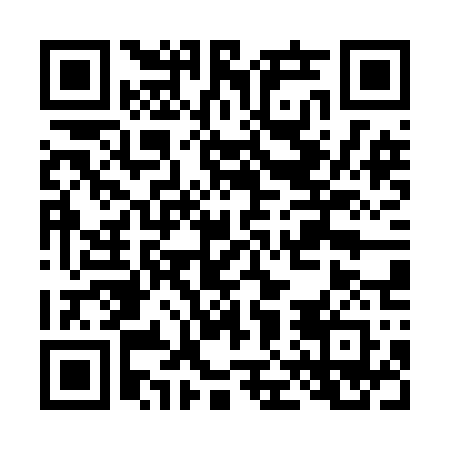 Ramadan times for El Maiten, ArgentinaMon 11 Mar 2024 - Wed 10 Apr 2024High Latitude Method: NonePrayer Calculation Method: Muslim World LeagueAsar Calculation Method: ShafiPrayer times provided by https://www.salahtimes.comDateDayFajrSuhurSunriseDhuhrAsrIftarMaghribIsha11Mon6:026:027:381:545:268:118:119:4012Tue6:046:047:391:545:258:098:099:3813Wed6:056:057:401:545:248:078:079:3614Thu6:066:067:411:545:238:058:059:3515Fri6:086:087:421:535:228:048:049:3316Sat6:096:097:431:535:218:028:029:3117Sun6:106:107:451:535:208:008:009:2918Mon6:126:127:461:535:187:597:599:2719Tue6:136:137:471:525:177:577:579:2520Wed6:146:147:481:525:167:557:559:2321Thu6:156:157:491:525:157:537:539:2122Fri6:176:177:501:515:147:527:529:2023Sat6:186:187:511:515:137:507:509:1824Sun6:196:197:521:515:117:487:489:1625Mon6:206:207:541:505:107:477:479:1426Tue6:216:217:551:505:097:457:459:1227Wed6:236:237:561:505:087:437:439:1128Thu6:246:247:571:505:067:417:419:0929Fri6:256:257:581:495:057:407:409:0730Sat6:266:267:591:495:047:387:389:0531Sun6:276:278:001:495:037:367:369:041Mon6:286:288:011:485:017:357:359:022Tue6:306:308:021:485:007:337:339:003Wed6:316:318:041:484:597:317:318:594Thu6:326:328:051:474:587:307:308:575Fri6:336:338:061:474:567:287:288:556Sat6:346:348:071:474:557:267:268:547Sun6:356:358:081:474:547:257:258:528Mon6:366:368:091:464:537:237:238:509Tue6:376:378:101:464:517:217:218:4910Wed6:386:388:111:464:507:207:208:47